T.CSUMBAS    KAYMAKAMLIĞIKIZILÖMERLİ İLKOKULU MÜDÜRLÜĞÜ2024-2028 STRATEJİK PLANI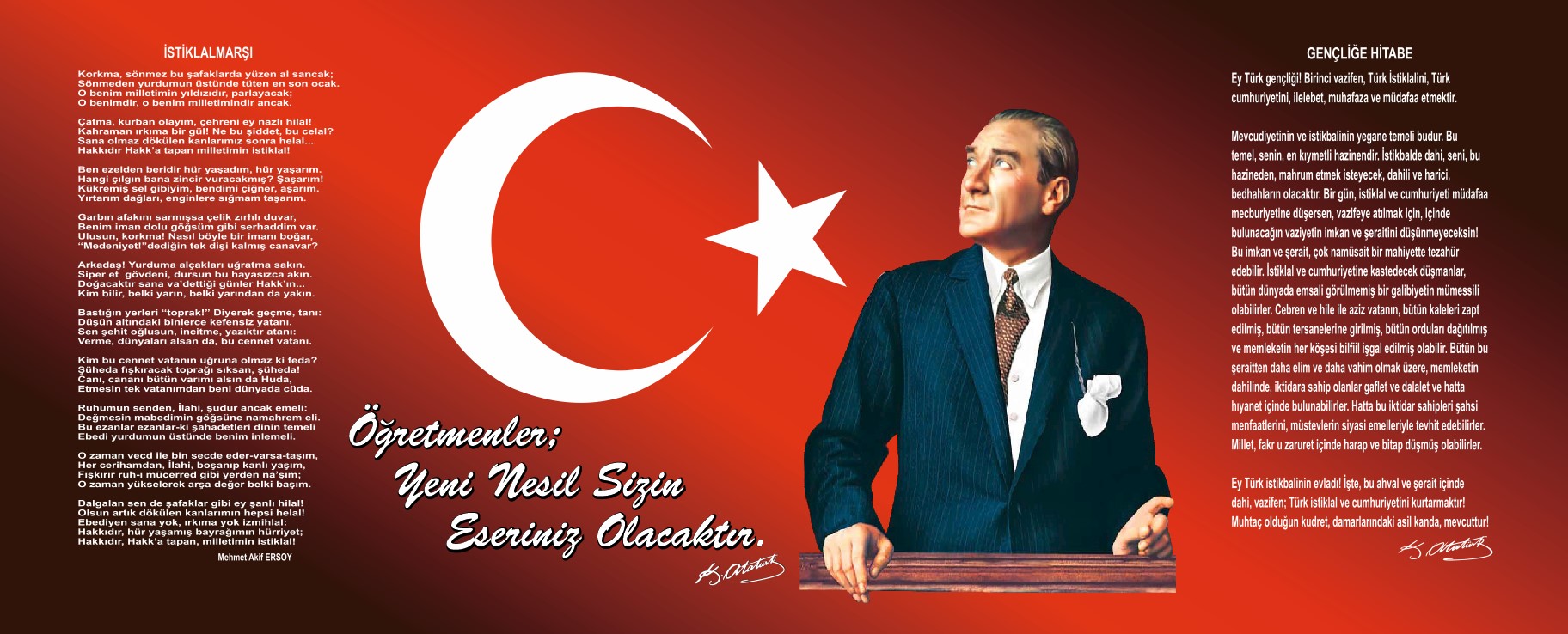 Okul/Kurum BilgileriOKUL MÜDÜRÜ SUNUŞUÇağımız dünyasında her alanda yaşanan hızlı gelişmelere paralel olarak eğitimin amaçlarında, yöntemlerinde ve işlevlerinde de değişimin olması vazgeçilmez, ertelenmez ve kaçınılmaz bir zorunluluk haline gelmiştir. Eğitimin her safhasında sürekli gelişime açık, nitelikli insan yetiştirme hedefine ulaşılabilmesi; belli bir planlamayı gerektirmektedir.Milli Eğitim Bakanlığı birimlerinin hazırlamış olduğu stratejik planlama ile izlenebilir, ölçülebilir ve geliştirilebilir çalışmaların uygulamaya konulması daha da mümkün hale gelecektir. Eğitim sisteminde planlı şekilde gerçekleştirilecek atılımlar; ülke bazında planlı bir gelişmenin ve başarmanın da yolunu açacaktır.Eğitim ve öğretim alanında mevcut değerlerimizin bilgisel kazanımlarla kaynaştırılması; ülkemizin ekonomik, sosyal, kültürel yönlerden gelişimine önemli ölçüde katkı sağlayacağı inancını taşımaktayız. Stratejik planlama, kamu kurumlarının varlığını daha etkili bir biçimde sürdürebilmesi ve kamu yönetiminin daha etkin, verimli, değişim ve yeniliklere açık bir yapıya kavuşturulabilmesi için temel bir araç niteliği taşımaktadır.Bu anlamda, 2024-2028 dönemi stratejik planının; belirlenmiş aksaklıkların çözüme kavuşturulmasını ve çağdaş eğitim ve öğretim uygulamalarının bilimsel yönleriyle başarıyla yürütülmesini sağlayacağı inancını taşımaktayız. Bu çalışmayı planlı kalkınmanın bir gereği olarak görüyor; planın hazırlanmasında emeği geçen tüm paydaşlara teşekkür ediyor, İlçemiz, İlimiz ve Ülkemiz eğitim sistemine hayırlı olmasını diliyorum.Nizamettin SELÇUKOĞLU                                                                                                                                                                                                                         Okul MüdürüİÇİNDEKİLERİSTİKLAL MARŞI VE GENÇLİĞE HİTABE.......................................................................................................................................................................................................... 2              OKUL KURUM BİLGİLERİ     ……………………………………………………………………………………………………………………………………………………………………………………………………………………………3OKUL MÜDÜRÜNÜN SUNUSU......................................................................................................................................................................................................................4İÇİNDEKİLER.................................................................................................................................................................................................................................................51.GİRİŞ VE STRATEJİK PLANIN HAZIRLIK süreci  …  ......................................................................................................................................................................................6   1.1     strateji Geliştirme Kurulu ve Stratejik Plan Ekibi…………………………………………………………………………………………………………………………………………………………………..6    Planlama Süreci……………………………………………………………………………………………………………………………………………………………………………………………………………………………72.DURUM ANALİZİ…………………………………………………………………………………………………………………………………………………………………………………………………………………………………………7                                                                             2.1       Kurumsal Tarihçe…………………………………………………………………………………………………………………………………………………………………………………………………………………………8  2.2       Uygulanmakta Olan Planın Değerlendirilmesi………………………………………………………………………………………………………………………………………………………………………9  2.3        Mevzuat Analizi…………………………………………………………………………………………………………………………………………………………………………………………………………………………..10  2.4        Üst Politika Belgelerinin Analizi………………………………………………………………………………………………………………………………………………………………………………………………11  2.5        Faaliyet Alanları ile Ürün ve Hizmetlerin Belirlenmesi……………………………………………………………………………………………………………………………………………………….12  2.6        Paydaş Analizi………………………………………………………………………………………………………………………………………………………………………………………………………………………………13       Kuruluş İçi Analiz……………………………………………………………………………………………………………………………………………………………………………………………………………………….14 1.1.1.  teşkilat yapısı ……………………………………………………………………………………………………………………………………………………………………………………………………..15 1.1.2. insan kaynakları …………………………………………………………………………………………………………………………………………………………………………………………………16 1.1.3. teknolojik düzey …………………………………………………………………………………………………………………………………………………………………………………………………17 1.1.4. mali kaynaklar ……………………………………………………………………………………………………………………………………………………………………………………………………18 1.1.5. istatistiki veriler ………………………………………………………………………………………………………………………………………………………………………………………………...182.8. GÜÇLÜ VE YAZIF YÖNLER İLE FIRSATLAR VE TEHDİTLER (GZFT) ANALİZİ …………………………………………………………………………………………………………………………192.9. DIŞ ÇEVRE ANALİZİ (POLİTİK,EKONOMİK,SOSYAL,TEKNOLOJİK,YASAL VE ÇEVRESEL ÇEVRE ANALİZİ –PESTLE)………………………………………………………………  20                     2.10. tespit ve ihtiyaçların belirlenmesi ……………………………………………………………………………………………………………………………………………………………………  213. geleçeğe bakış………………………………………………………………………………………………………………………………………………………………………………………………………………26      3.1. misyon……………………………………………………………………………………………………………………………………………………………………………………………………………………27      3.2. vizyon…………………………………………………………………………………………………………………………………………………………………………………………………………………….27      3.3. temel değerler……………………………………………………………………………………………………………………………………………………………………………………………………..284.amaç,hedeef ve stratejilerin belirlenmesi……………………………………………………………………………………………………………………………………………………………….29      4.1. amaçlar…………………………………………………………………………………………………………………………………………………………………………………………………………………29      4.2. hedefler…………………………………………………………………………………………………………………………………………………………………………………………………………………30      4.3.perpormans göstergeleri……………………………………………………………………………………………………………………………………………………………………………………35      4.4.stratejilerin belirlenmesi……………………………………………………………………………………………………………………………………………………………………………………36      4.5. maliyetlendirme……………………………………………………………………………………………………………………………………………………………………………………………………385.izleme ve değerlendirme………………………………………………………………………………………………………………………………………………………………………………………………39GİRİŞ VE STRATEJİK PLANIN HAZIRLANMA SÜRECİ1.1.	Strateji Geliştirme Kurulu ve Stratejik Plan EkibiTablo 1. Strateji Geliştirme Kurulu ve Stratejik Plan Ekibi Tablosu1.2.	Planlama Süreci: 	2024-2028 dönemi stratejik plan hazırlanma süreci Strateji Geliştirme Kurulu ve Stratejik Plan Ekibi’nin oluşturulması ile başlamıştır. Ekip tarafından oluşturulan çalışma takvimi kapsamında ilk aşamada durum analizi çalışmaları yapılmış ve durum analizi aşamasında, paydaşlarımızın plan sürecine aktif katılımını sağlamak üzere paydaş anketi, toplantı ve görüşmeler yapılmıştır. Durum analizinin ardından geleceğe yönelim bölümüne geçilerek okulumuzun/kurumumuzun amaç, hedef, gösterge ve stratejileri belirlenmiştir.2.	DURUM ANALİZİStratejik planlama sürecinin ilk adımı olan durum analizi, okulumuzun/kurumumuzun “neredeyiz?” sorusuna cevap vermektedir. Okulumuzun/kurumumuzun geleceğe yönelik amaç, hedef ve stratejiler geliştirebilmesi için öncelikle mevcut durumda hangi kaynaklara sahip olduğu ya da hangi yönlerinin eksik olduğu ayrıca, okulumuzun/kurumumuzun kontrolü dışındaki olumlu ya da olumsuz gelişmelerin neler olduğu değerlendirilmiştir. Dolayısıyla bu analiz, okulumuzun/kurumumuzun kendisini ve çevresini daha iyi tanımasına yardımcı olacak ve stratejik planın sonraki aşamalarından daha sağlıklı sonuçlar elde edilmesini sağlayacaktır.Durum analizi bölümünde, aşağıdaki hususlarla ilgili analiz ve değerlendirmeler yapılmıştır;•	Kurumsal tarihçe•	Uygulanmakta olan planın değerlendirilmesi•	Mevzuat analizi•	Üst politika belgelerinin analizi•	Faaliyet alanları ile ürün ve hizmetlerin belirlenmesi•	Paydaş analizi•	Kuruluş içi analiz•	Dış çevre analizi (Politik, ekonomik, sosyal, teknolojik, yasal ve çevresel analiz)•	Güçlü ve zayıf yönler ile fırsatlar ve tehditler (GZFT) analizi•	Tespit ve ihtiyaçların belirlenmesi2.1.	Kurumsal TarihçeKızılömerli İlkokulu, eğitim öğretim faaliyetlerine 1950-1951 yılında 2derslik ile hizmet vermeye başlamıştır.1963 yılında 2 şube daha yapılarak 4 dersliğe çıkarılmış olup 1970 li yıllarda 5 derslikli olarak ve 2 lojmanla 1991 yılına kadar devam etmiş bulunmaktadır.1992 yılında yeni üç derslikli binanın yapılmasıyla; bugüne kadar ilköğretim okulu olarak devam etmektedir. Eski binanın yeni binadan ayrı, uzak ve eski olması nedeniyle; yeni 8 derslikli bina için girişimde bulunulmuş yeni binanın yapımına ise 2001 yılında bağlanarak 2002 nin Ocak ayında bitirilip yeni binaya taşınılmıştır. Yeni binada 8 derslik, Öğretmenler odası ve müdür odası bulunmaktadır. Mevcut okulumuz 2012-2013 Eğitim-Öğretim yılında 4+4+4 eğitim sisteminden dolayı ilkokul ve ortaokul binaları ayrılmıştır. İlkokul binasında 4 derslik, müdür odası ve öğretmenler odası mevcuttur.Okulumuz eğitim - öğretim faaliyetlerine başladığı ilk günden bu yana çağdaş eğitim- öğretim gerekleri; uygun fiziksel mekânların temini, eğitim - öğretim araç ve gereçlerinin sağlanması, eğitim - öğretim ve yönetim süreç standartlarının belirlenmesi ve en güzel şekilde yürütülmesi konusunda örnek teşkil etme yolunda güzel adımlar atmaktadır.Okulun Mevcut Durumu: Temel İstatistikler          Okul KünyesiOkulumuzun temel girdilerine ilişkin bilgiler altta yer alan okul künyesine ilişkin tabloda yer almaktadır.Temel Bilgiler Tablosu- Okul Künyesi Çalışan BilgileriOkulumuzun çalışanlarına ilişkin bilgiler altta yer alan tabloda belirtilmiştir.Çalışan Bilgileri TablosuOkulumuz Bina ve Alanları	Okulumuzun binası ile açık ve kapalı alanlarına ilişkin temel bilgiler altta yer almaktadır.Okul Yerleşkesine İlişkin Bilgiler Sınıf ve Öğrenci Bilgileri	Okulumuzda yer alan sınıfların öğrenci sayıları alttaki tabloda verilmiştir.Donanım ve Teknolojik KaynaklarımızTeknolojik kaynaklar başta olmak üzere okulumuzda bulunan çalışır durumdaki donanım malzemesine ilişkin bilgiye alttaki tabloda yer verilmiştir.Teknolojik Kaynaklar TablosuPAYDAŞ ANALİZİKatılımcılık stratejik planlamanın temel unsurlarından biridir. Kuruluşun etkileşim içinde olduğu tarafların görüşlerinin dikkate alınması stratejik planın sahiplenilmesini sağlayarak uygulama şansını artıracaktır. Diğer yandan, kamu hizmetlerinin yararlanıcı ihtiyaçları doğrultusunda şekillendirilebilmesi için yararlanıcıların taleplerinin bilinmesi gerekir. Bu nedenle durum analizi kapsamında paydaş analizinin yapılması önem arz etmektedir. Bu kapsamda Kızılömerli İlkokulu Stratejik Planlama ekibi olarak planımızın hazırlanması aşamasında katılımcı bir yapı oluşturmak için iletişim ve etkileşim içinde bulunan kurum ve kuruluşların görüşlerinin dikkate alınması ve plana dahil edilmesi gerekli görülmüş ve bu amaçla paydaş analizi çalışması yapılmıştır.  Stratejik Planlama sürecinde katılımcılığa önem veren kurumumuz tüm paydaşların görüş, talep, öneri ve desteklerinin stratejik planlama sürecine dâhil edilmesini hedeflemiştir. Bu kapsamda Kızılömerli İlkokulu, faaliyetleriyle ilgili sunulan hizmetlere ilişkin memnuniyetlerin saptanması, kuruma ilişkin beklentiler, kuruma ilişkin durum tespiti, kurumsal iş birliği ve eşgüdüm, GZFT, önerilerin tespiti vb. konular hakkında Kızılömerli İlkokulu Stratejik Planlama Ekibi ile toplantılar düzenlenmiş ve kurumumuzun temel paydaşları olan öğrenci, veli ve öğretmenlerin görüş ve önerilerini almak üzere görüşme ve anket yöntemi uygulanmıştır. 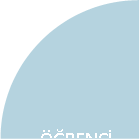 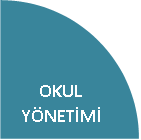 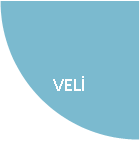 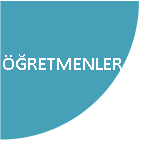 					Şekil 1: Okul Temel Paydaşları“ÖĞRENCİ GÖRÜŞ VE DEĞERLENDİRMELERİ” ANKET FORMU   Kızılömerli İlkokulu faaliyetlerini nasıl değerlendirdiğine ilişkin görüşlerini içeren öğrenci-öğretmen-veli anket çalışmalarına 16 öğrenci,  28 veli-8 öğretmen katılmıştır. Anket online platform üzerinden uygulanmış ve Kızılömerli İlkokulu Stratejik plan Ekibi tarafından  değerlendirilmiştir.  Okulumuz öğrenci, veli ve öğretmenlerine uygulanan ankete ilişkin sonuçlar aşağıdaki tablolarda belirtilmiştir.
                                                                                                                                                                                    Tablo 7: Öğrenci Anket SonuçlarıÖğrenci Anketi Sonuçları Olumlu (Başarılı) yönlerimiz:Okulda müdür ve öğretmenle ihtiyaç duyduklarında rahatlıkla görüşebilmektedirler.Okulda güvende hissedip okulu sevmektedirler. Öneri ve istekleri dikkate alınmaktadır. Öğretmenlerle iletişim kurup sorunları rahatlıkla dile getirmektedirler. Okulumuz temiz olup, ders araç gereçleri ile işlenmeye çalışılmaktadır. Sınıflarımız kalabalık olmayıp, ders aralarında oyunları oynamaktadırlar. Okulumuzun fiziki şartları yeterlidir.Olumsuz (başarısız) yönlerimiz : Okul güvenlikçisinin olmaması. Okulumuzda rehberlik servisi bulunmamaktadır. Okulumuzda yeterli miktarda sanatsal ve kültürel faaliyetler düzenlenememektedir. Kantinin olmaması.Gezi faaliyetlerini yeterince yapılmaması. “ÖĞRETMEN GÖRÜŞ VE DEĞERLENDİRMELERİ” ANKET FORMUÖğretmen Anketi Sonuçları:Olumlu (Başarılı) yönlerimiz: Aidat değeri yüksek, okulu benimseyen, eşit ve adil davranılmaktadır. Öğretmen gelişimi için fırsatlar sunmakta, yenilik çalışmalarda destek olmaktadır. Öğretmenler arası işbirliği yapılmaktadır. Yapılacak çalışmalarda öğretmenin fikri alınmaktadır. Kurumdaki duyurular çalışanlara zamanında iletilir. Öğretmenler arasında ayırım yapılmamaktadır. Yöneticiler yaratıcı ve yenilikçi düşüncelerin üretilmesini teşvik etmektedir.Olumsuz yönlerimiz: Okulda düzenlenen sosyal ve kültürel faaliyetlerin azlığı, ve araç gereç yönünden yeterli donanıma sahip olmaması.“VELİ GÖRÜŞ VE DEĞERLENDİRMELERİ” ANKET FORMUTablo 8: Veli Anket SonuçlarıVeli Anketi Sonuçları:Olumlu (Başarılı) yönlerimiz: Veliler öğretmene ihtiyaç duyduğu anda her zaman görüşme imkânı var. Öğrencilerle ilgili sorunlar olduğunda ilgilenilip, devam etmediği zaman arayıp haber verilmektedir. Okulumuz her zaman temiz ve bakımlıdır. Öğrencilerin giriş ve çıkışlarında gerekli güvenlik tedbirleri alınmış olup, teneffüslerde kontrol edilmektedir. Dersler araç ve gereçlerle işlenip öğrencilerle ilgilenilmektedir. Okul sitesi güncel olup, e-okuldan gerekli bilgileri ulaşılmaktadır.Olumsuz (başarısız) yönlerimiz: Okul fiziki olarak yetersizdir.Rehberlik öğretmeni bulunmamaktadır. Yeterli kadar sanatsal ve kültürel etkinlikler yapılmamaktadır. GZFT (Güçlü, Zayıf, Fırsat, Tehdit) AnaliziOkulumuzun temel istatistiklerinde verilen okul künyesi, çalışan bilgileri, bina bilgileri, teknolojik kaynak bilgileri ile kurumumuz çalışanları ile yapılan toplantılar ve paydaş anketleri sonucunda ortaya çıkan sorun ve gelişime açık alanlar, iç ve dış faktör olarak değerlendirilerek güçlü ve zayıf taraflar ile fırsat ve tehditler belirlenmiştir. Yapılan değerlendirmeler ile algıyı ölçen anketlerden çıkan sonuçlar aşağıda belirtilmiştir.İçsel FaktörlerGüçlü YönlerPESTLE (Politik-Yasal, Ekonomik, Sosyo-Kültürel, Teknolojik, Ekolojik, Etik) AnaliziÜlkemizde eğitim teknolojilerinden hedef ve pratiklere kadar pek çok olgu, küresel bir algıyla yeniden tasarlanmaya başlanmıştır. Küreselleşme ve bilgi toplumunun dinamik oluşumlar olduğu dikkate alındığında eğitim, eğitimli insan, öğrenme, okul, okul yöneticisi, öğretmen ve öğrenci gibi kavramların yeniden tartışılması gerekmektedir.Tablo 10: PESTLE Analizi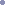 Üst Politika BelgeleriÜst politika belgelerinde MEB kapsamına giren konular ayrıntılı olarak taranmış ve bu belgelerde yer alan politikalar dikkate alınmıştır. Stratejik plan çalışmaları kapsamında taranmış olan politika belgeleri aşağıda verilmiştir.MEB 2011-2014 Stratejik Planı MEB 2015-2019 Stratejik Planı MEB 2019-2023 Stratejik PlanıÇankaya İlçe MEB 2015-2019 Stratejik Planı Çankaya İlçe MEB 2019-2023 Stratejik Planı Millî Eğitim Şura KararlarıMillî Eğitim Kalite ÇerçevesiHayat Boyu Öğrenme Strateji Belgesi Ulusal Öğretmen Strateji BelgesiYapılan değerlendirmeler neticesinde tespit edilen fırsatlar ve tehditler sırasıyla tablolarda verilmiştir.Okulumuzun FırsatlarıYeni eğitim programını kavramış genç öğretmen kadrosunun oluşuBilgisayarlarımızın bulunmasıYapıcı bir eğitim kadrosuna sahip oluşuOkul idaresinin veli isteklerine cevap verebiliyor olmasıÖğrenci sayısının yeterli olması ve öğretmenlerin öğrencilerle daha fazla ilgilenebilme imkânın olmasıBirçok öğretmenizin fedakâr oluşu ve öğrencilerimize her türlü desteği vermeleriKurumun kayıt alanında bulunan paydaşların eğitim-öğretim faaliyetlerine destek vermesiEğitimde bölgesel ve uluslararası iş birliği hareketlerinin artmasıVelilerimizin eğitim öğretime önem vermesiKurum personelinin verimlilik ve etkinliğinin artırılmasına yönelik düzenlenen hizmet içi eğitim faaliyetlerinin olmasıMilli Eğitim Bakanlığı MEBBİS ve e-okul sisteminin okulumuzun/kurumumuzun iş ve işlemlerini kolaylaştırıyor olmasıOkulumuzun TehditleriBazı velilerin çok fazla korumacı yaklaşımı•	Öğrenci ebeveynlerinin sınav odaklı akademik başarıyı artırıcı faaliyetlere, davranış merkezli eğitim faaliyetlerine oranla daha çok önem vermesi.        •	Çocuk ve gençlerin sanal ortamda daha fazla zaman geçirmeleri ve bunu hayat tarzı haline getirmelerinden dolayı sosyal medyada          yaşanan olumsuzluklar, aile denetiminin eksikliği ve toplumsal değerlerde yaşanan yozlaşma.Gelişim ve Sorun AlanlarımızKızılömerli İlkokulu Stratejik Plan hazırlıkları kapsamında paydaş analizi, kurum içi ve dışı analiz sonucunda elde edilen GZFT analizi verilerine göre kurumumuzun gelişim ve sorun alanları tespit edilmiştir. Belirlenen gelişim ve sorun alanlarına ilişkin GZTF analizinden yola çıkarak, eğitim ve öğretim faaliyetlerine ilişkin üç temel tema olan Eğitime Erişim, Eğitimde Kalite ve Kurumsal Kapasite başlıklarında plan mimarisi oluşturulmuştur. Ortaya çıkan sonuçların planın geleceğe yönelim bölümü ile ilişkilendirilmesi için hedef, gösterge ve eylemler belirlenmiştir.Tablo 11: Gelişim ve Sorun AlanlarıBÖLÜM III: MİSYON, VİZYON VE TEMEL DEĞERLER         Okul Müdürlüğümüzün Misyon, vizyon, temel ilke ve değerlerinin oluşturulması kapsamında öğretmenlerimiz, öğrencilerimiz, velilerimiz, çalışanlarımız ve diğer paydaşlarımızdan alınan görüşler, sonucunda stratejik plan hazırlama ekibi tarafından oluşturulan Misyon, Vizyon, Temel Değerler; Okulumuz üst kurulana sunulmuş ve üst kurul tarafından uygun görülmüştür.MİSYONUMUZ       Eleştirel düşünebilen ve çözüm odaklı, kişisel ve mesleki alanda kendini sürekli yenileyen, doğaya duyarlı, yaratıcı ve farklılıklara saygı gösteren bireyler yetiştirmeyi, bilime ve sanata evrensel düzeyde katkı sağlayan, disiplinlerarası ve etik değerleri gözeten araştırmalar yapmayı, sosyal sorumluluk bilinci ile dünya ve ülke sorunlarına duyarlı, kamu yararını gözeten ve bulunduğu bölgenin kalkınmasına-gelişmesine katkıda bulunan hizmetler sunmayı görev edinmiştir.VİZYONUMUZ    Nitelikli araştırmalar yapan, kalite kültürünü içselleştirmiş, bilgi ve yetkinliklerini insanlık ve ülke yararına kullanan ve evrensel düzeyde fark yaratarak geleceğe yön veren yenilikçi okul olmaktır.TEMEL DEĞERLERİMİZ 1) Nitelikli eğitim2) Bireysel öğrenme ve becerileri desteklemek3) Açıklık ve erişilebilirlik4) Hesap verilebilirlik5) Etkili okul içi ve dışı iletişim6) Hakkaniyet ve eşitlik7)Sabırlı, hoşgörülü ve kararlılık,8) Sürekli gelişimBÖLÜM IV: AMAÇ, HEDEF VE EYLEMLERTEMA I: EĞİTİM VE ÖĞRETİME ERİŞİMEğitim ve öğretime erişim okullaşma ve okul terki, devam ve devamsızlık, okula uyum ve oryantasyon, özel eğitime ihtiyaç duyan bireylerin eğitime erişimi, yabancı öğrencilerin eğitime erişimi ve hayat boyu öğrenme kapsamında yürütülen faaliyetlerin ele alındığı temadır.Stratejik Amaç 1: Kayıt bölgemizde yer alan çocukların okullaşma oranlarını artıran, öğrencilerin uyum ve devamsızlık sorunlarını gideren etkin bir yönetim yapısı kurulacaktır.Stratejik Hedef 1.1. Kayıt bölgemizde yer alan çocukların okullaşma oranları artırılacak ve öğrencilerin uyum ve devamsızlık sorunları da giderilecektir. Performans Göstergeleri EylemlerTEMA II: EĞİTİM VE ÖĞRETİMDE KALİTENİN ARTIRILMASIStratejik Amaç 2:Bütünbireylereulusalveuluslararasıölçütlerdebilgi,beceri,tutumvedavranışınkazandırılmasıilegirişimci,yenilikçi, yaratıcı, dil becerileri yüksek, iletişime ve öğrenmeye açık, öz güven ve sorumluluk sahibi sağlıklı ve mutlu bireylerin yetişmesine imkânsağlamak StratejikHedef 2.1.Bütün bireylerin bedensel,ruhsal ve zihinsel gelişimlerine yönelik faaliyetlere katılımoranını ve öğrencilerin akademik başarı düzeylerini artırmak.Performans Göstergeleri 2.1Üstün yetenekli öğrencilerin yetiştirilmesi için etkili tanılama ve kaliteli bir eğitim ile bireylerin potansiyellerini açığa çıkarılmasına ortam sağlayarak bedensel, ruhsa lve zihinsel gelişimlerini desteklemek hedeflenmiştir.Koruyucu sağlık hizmetleri, ilk yardımbilinci, sağlıklı beslenme ve kitap okuma alışkanlığı kazandırılmas ıile ilgili çalışmalar  hedeflenmektedir. Tüm engel grubundaki çocuklardan durumu uygun olanlar; okulumuzda kaynaştırma eğitimine alınmaktadır.Öğrencilerimizin bedensel, ruhsal ve zihinsel gelişimlerine katkı sağlamak amacıyla yerel ve ulusal düzeyde sportif, sanatsal ve kültürelFaaliyetler gerçekleştirilmektedir. Ancak mevcutdurumda sözkonusu faaliyetlerin izlenmesine olanak sağlayacak bir yapı bulunmamaktadır. Öğrencilerin motivasyonunun sağlanmasının yanı sıra aidiyet duygusuna sahip olması eğitim ve öğretimin kalitesi için bir gösterge olarak kabul edilmektedir. Onur ve iftihar belgesi alan öğrenci oranı da bu kapsamda temel göstergelerden biri olarak ele alınmıştır. Benzer şekilde, disiplin cezalarındaki azalış da bu bağlamda ele alınmaktadır.Rehberlik Araştırma Merkezince kişisel, akademik ve mesleki rehberlik etkinlikleri yapılmaktadır. Çocuklara şiddet ve çocuk istismarını önlemeye yönelik yapılan etkinlikler ile madde bağımlılığı ve zararlı alışkanlarla mücadele konusunda faaliyetler gerçekleştirilmektedir. Eğitimin tüm kademelerindeki özel eğitim ve rehberlik hizmetlerinin etkililiği ve verimliliğinin artırılması hedeflenmektedir.Bütün bireylerin bedensel, ruhsal ve zihinsel gelişimlerine yönelik faaliyetlere katılım oranını ve öğrencilerin akademik başarı düzeylerini artırmayı hedeflemekteyiz.EylemlerTEMA III: KURUMSAL KAPASİTESTRATEJİK AMAÇ 3. Beşeri,fiziki,mali ve teknolojik yapı ile yönetim ve organizasyon yapısını iyileştirerek eğitime erişimi ve eğitimde kaliteyi artıracak etkin ve verimli işleyen bir kurumsal yapıyı tesisetmek.StratejikHedef3.1:Eğitim ve öğretim hizmetlerinin etkin sunumunu sağlamak için; yönetici,öğretmen ve diğer personelin kişisel ve mesleki becerilerini geliştirmek.Performans GöstergeleriKurumumuzun görev alanına giren konularda, faaliyetlerini etkin bir şekilde yürütebilmesi ve nitelikli ürün ve hizmet üretebilmesi için güçlü bir insan kaynağına sahip olması gerekmektedir. Bu bağlamda okulumuzun beşeri altyapısının güçlendirilmesi hedeflenmektedir.2023 yılı verilerine göre okulumuzda Eğitim Öğretim Hizmetleri Sınıfında 7, 07.12.2023 tarihi itibarı ile okulumuzda toplam 2 yönetici görev yapmaktadır.2023 yılı içerisinde mahalli olarak gerçekleştirilen eğitim faaliyetlerine 2 öğretmen, katılmıştır. Görevlerinde üstün başarı gösteren yönetici, öğretmen ve personel mevzuatta belirlenen kriterler doğrultusunda ödüllendirilmektedirEylemlerV.BÖLÜM: İZLEME VEDEĞERLENDİRMEOkulumuz Stratejik Planı izleme ve değerlendirme çalışmalarında 5 yıllık Stratejik Planın izlenmesi ve  1 yıllık gelişim planın izlenmesi olarak ikili bir ayrıma gidilecektir.Stratejik planın izlenmesinde 6 aylık dönemlerde izleme yapılacak denetim birimleri, il ve ilçe millî eğitim müdürlüğü ve Bakanlık denetim ve kontrollerine hazırhalde tutulacaktır.Yıllık planın uygulanmasında yürütme ekipleri ve eylemsorumlularıyla aylık ilerleme toplantıları yapılacaktır. Toplantıda bir önceki ayda yapılanlar ve bir sonraki ayda yapılacaklar görüşülüp karara bağlanacaktır.İli:OSMANİYEİli:OSMANİYEİlçesi: SUMBASİlçesi: SUMBASAdres:Kzılömerli Köyü Alişanlı mevvkiNo: 56/1Coğrafi Konum (link)https://tinyurl.com/25f93jj2TelefonNumarası:0328 7877171Faks Numarası:e- Posta Adresi:744229@meb.k12.trWeb	sayfası adresi:sumbaskizilomerliilkokul.meb.k12.trKurum Kodu:744229Öğretim Şekli:Tam Gün(Tam Gün/İkili Eğitim)Üst Kurul BilgileriÜst Kurul BilgileriEkip BilgileriEkip BilgileriAdı SoyadıUnvanıAdı SoyadıUnvanıNizamettin SELÇUKOĞLUOkul MüdürüAdife GÖKMüdür YardımcısıYücel SEMERCİOĞLUÖğretmenBekir ÖZDOĞANÖğretmenÖzden DERTLİÖğretmenYusuf HOŞÇANÖğretmenSelçuk ALİŞANOkul Aile Birliği BaşkanıElif BİNBOĞAÖğretmenTuğba UZUZNÖğretmenHatice GÜRLEK AĞARÖğretmenİli: OSMANİYE.İli: OSMANİYE.İli: OSMANİYE.İli: OSMANİYE.İlçesi: SUMBASİlçesi: SUMBASİlçesi: SUMBASİlçesi: SUMBASAdres:KIZILÖMERLİ KÖYÜKIZILÖMERLİ KÖYÜKIZILÖMERLİ KÖYÜCoğrafi Konum (link)Coğrafi Konum (link)https://tinyurl.com/25f93jj2https://tinyurl.com/25f93jj2Telefon Numarası: 328 7877171328 7877171328 7877171Faks Numarası:Faks Numarası:e- Posta Adresi:744229@meb.k12.tr744229@meb.k12.tr744229@meb.k12.trWeb sayfası adresi:Web sayfası adresi:sumbaskizilomerliilkokul.meb.k12.trsumbaskizilomerliilkokul.meb.k12.trKurum Kodu:744229744229744229Öğretim Şekli:Öğretim Şekli:TAM GÜN (Tam Gün/İkili Eğitim)TAM GÜN (Tam Gün/İkili Eğitim)Okulun Hizmete Giriş Tarihi : 1950Okulun Hizmete Giriş Tarihi : 1950Okulun Hizmete Giriş Tarihi : 1950Okulun Hizmete Giriş Tarihi : 1950Toplam Çalışan Sayısı Toplam Çalışan Sayısı 00Öğrenci Sayısı:Kız 35 35Öğretmen SayısıKadın55Öğrenci Sayısı:Erkek5555Öğretmen SayısıErkek44Öğrenci Sayısı:Toplam9090Öğretmen SayısıToplam99Derslik Başına Düşen Öğrenci SayısıDerslik Başına Düşen Öğrenci SayısıDerslik Başına Düşen Öğrenci Sayısı:15Şube Başına Düşen Öğrenci SayısıŞube Başına Düşen Öğrenci SayısıŞube Başına Düşen Öğrenci Sayısı:15Öğretmen Başına Düşen Öğrenci SayısıÖğretmen Başına Düşen Öğrenci SayısıÖğretmen Başına Düşen Öğrenci Sayısı:15Şube Başına 30’dan Fazla Öğrencisi Olan Şube SayısıŞube Başına 30’dan Fazla Öğrencisi Olan Şube SayısıŞube Başına 30’dan Fazla Öğrencisi Olan Şube Sayısı:0Öğrenci Başına Düşen Toplam Gider MiktarıÖğrenci Başına Düşen Toplam Gider MiktarıÖğrenci Başına Düşen Toplam Gider Miktarı65.00Öğretmenlerin Kurumdaki Ortalama Görev SüresiÖğretmenlerin Kurumdaki Ortalama Görev SüresiÖğretmenlerin Kurumdaki Ortalama Görev Süresi6Unvan*ErkekKadınToplamOkul Müdürü ve Müdür Yardımcısı112Sınıf Öğretmeni314Branş Öğretmeni011Anasınıfı Öğretmeni022Rehber Öğretmen000İdari Personel000Yardımcı Personel000Güvenlik Personeli000Toplam Çalışan Sayıları459Okul Bölümleri Okul Bölümleri Özel AlanlarVarYokOkul Kat Sayısı1Çok Amaçlı SalonXDerslik Sayısı4Çok Amaçlı SahaXDerslik Alanları (m2)35KütüphaneXKullanılan Derslik Sayısı4Fen LaboratuvarıXŞube Sayısı6Bilgisayar LaboratuvarıXİdari Odaların Alanı (m2)15İş AtölyesiXÖğretmenler Odası (m2)15Beceri AtölyesiXOkul Oturum Alanı (m2)350PansiyonXOkul Bahçesi (Açık Alan)(m2)6000Okul Kapalı Alan (m2)350Sanatsal, bilimsel ve sportif amaçlı toplam alan (m2)0Kantin (m2)0Tuvalet Sayısı5Diğer (………)SINIFIKızErkekToplamAnasınıfı1616321.Sınıf411152.Sınıf612183.Sınıf68144. Sınıf3811TOPLAM355590Akıllı Tahta Sayısı4TV Sayısı0Masaüstü Bilgisayar Sayısı5Yazıcı Sayısı6Taşınabilir Bilgisayar Sayısı3Fotokopi Makinası Sayısı2Projeksiyon Sayısı6İnternet Bağlantı Hızı90MADDELERKATILMA DERECESİKATILMA DERECESİKATILMA DERECESİKATILMA DERECESİKATILMA DERECESİKATILMA DERECESİKATILMA DERECESİKATILMA DERECESİKATILMA DERECESİKATILMA DERECESİ90MADDELERKesinlikle KatılıyorumSonuç (%)KatılıyorumSonuç (%)KararsızımSonuç (%)Kısmen KatılıyorumSonuç (%)KatılmıyorumSonuç (%)1Öğretmenlerimle ihtiyaç duyduğumda rahatlıkla görüşebilirim.956,34250000318,82Okul müdürü ile ihtiyaç duyduğumda rahatlıkla konuşabiliyorum.531,3637,50016,254253Okulun rehberlik servisinden yeterince yararlanabiliyorum.16,7746,716,7213,3426,74Okula ilettiğimiz öneri ve isteklerimiz dikkate alınır.850531,300318,8005Okulda kendimi güvende hissediyorum.637,5743,80016,2526,256Okulda öğrencilerle ilgili alınan kararlarda bizlerin görüşleri alınır.531,3956,316,250016,37Öğretmenler yeniliğe açık olarak derslerin işlenişinde çeşitli yöntemler kullanmaktadır.743,8531,316,2516,25212,58Derslerde konuya göre uygun araç gereçler kullanılmaktadır.531,3743,800212,5212,59Teneffüslerde ihtiyaçlarımı giderebiliyorum.637,5743,816,2500212,510Okulun içi ve dışı temizdir.531,3637,500212,5318,811Okulun binası ve diğer fiziki mekânlar yeterlidir.531,3531,316,2500531,312Okul kantininde satılan malzemeler sağlıklı ve güvenlidir.215,417,7323,117,7646,213Okulumuzda yeterli miktarda sanatsal ve kültürel faaliyetler düzenlenmektedir.212,5637,5318,800531,314Okulumuzun Olumlu (başarılı)  ve Olumsuz (başarısız) Yönlerine İlişkin Görüşleriniz.Okulumuzun Olumlu (başarılı)  ve Olumsuz (başarısız) Yönlerine İlişkin Görüşleriniz.Okulumuzun Olumlu (başarılı)  ve Olumsuz (başarısız) Yönlerine İlişkin Görüşleriniz.Olumlu (Başarılı) yönlerimizOlumsuz (başarısız) yönlerimiz1Öğretmenler öğrencilerle ilgileniyorGezi faaliyetlerinin yeterince yapılmaması2Okulumuzun donanımı iyiYemeklerin bazen kötü çıkması3Okulda sorunlarımızla ilgileniliyorKantinin olmaması4Okulumuz temiz ve düzenliOkulda güvenlikçinin olmaması5Okulumuzda oyun alanlarının olmasıSıra NoSıra NoMADDELERMADDELERMADDELERKATILMA DERECESİKATILMA DERECESİKATILMA DERECESİKATILMA DERECESİKATILMA DERECESİKATILMA DERECESİKATILMA DERECESİKATILMA DERECESİKATILMA DERECESİKATILMA DERECESİSıra NoSıra NoMADDELERMADDELERMADDELERKesinlikle KatılıyorumSonuç (%)KatılıyorumSonuç (%)KararsızımSonuç (%)Kısmen KatılıyorumSonuç (%)KatılmıyorumSonuç (%)11Okulumuzda alınan kararlar, çalışanların katılımıyla alınır.Okulumuzda alınan kararlar, çalışanların katılımıyla alınır.Okulumuzda alınan kararlar, çalışanların katılımıyla alınır.562,52250000112,522Kurumdaki tüm duyurular çalışanlara zamanında iletilir.Kurumdaki tüm duyurular çalışanlara zamanında iletilir.Kurumdaki tüm duyurular çalışanlara zamanında iletilir.562,5337,500000033Her türlü ödüllendirmede adil olma, tarafsızlık ve objektiflik esastır.Her türlü ödüllendirmede adil olma, tarafsızlık ve objektiflik esastır.Her türlü ödüllendirmede adil olma, tarafsızlık ve objektiflik esastır.450225225000044Kendimi, okulun değerli bir üyesi olarak görürüm.Kendimi, okulun değerli bir üyesi olarak görürüm.Kendimi, okulun değerli bir üyesi olarak görürüm.67522500000055Çalıştığım okul bana kendimi geliştirme imkânı tanımaktadır.Çalıştığım okul bana kendimi geliştirme imkânı tanımaktadır.Çalıştığım okul bana kendimi geliştirme imkânı tanımaktadır.450112,5337,5000066Okul, teknik araç ve gereç yönünden yeterli donanıma sahiptir.Okul, teknik araç ve gereç yönünden yeterli donanıma sahiptir.Okul, teknik araç ve gereç yönünden yeterli donanıma sahiptir.225112,5112,5337,5112,577Okulda çalışanlara yönelik sosyal ve kültürel faaliyetler düzenlenir.Okulda çalışanlara yönelik sosyal ve kültürel faaliyetler düzenlenir.Okulda çalışanlara yönelik sosyal ve kültürel faaliyetler düzenlenir.225112,5337,5112,5112,588Okulda öğretmenler arasında ayrım yapılmamaktadır.Okulda öğretmenler arasında ayrım yapılmamaktadır.Okulda öğretmenler arasında ayrım yapılmamaktadır.337,54500000112,599Okulumuzda yerelde ve toplum üzerinde olumlu etki bırakacak çalışmalar yapmaktadır.Okulumuzda yerelde ve toplum üzerinde olumlu etki bırakacak çalışmalar yapmaktadır.Okulumuzda yerelde ve toplum üzerinde olumlu etki bırakacak çalışmalar yapmaktadır.450337,500112,5001010Yöneticilerimiz, yaratıcı ve yenilikçi düşüncelerin üretilmesini teşvik etmektedir.Yöneticilerimiz, yaratıcı ve yenilikçi düşüncelerin üretilmesini teşvik etmektedir.Yöneticilerimiz, yaratıcı ve yenilikçi düşüncelerin üretilmesini teşvik etmektedir.562,5337,50000001111Yöneticiler, okulun vizyonunu, stratejilerini, iyileştirmeye açık alanlarını vs. çalışanlarla paylaşır.Yöneticiler, okulun vizyonunu, stratejilerini, iyileştirmeye açık alanlarını vs. çalışanlarla paylaşır.Yöneticiler, okulun vizyonunu, stratejilerini, iyileştirmeye açık alanlarını vs. çalışanlarla paylaşır.4504500000001212Okulumuzda sadece öğretmenlerin kullanımına tahsis edilmiş yerler yeterlidir.Okulumuzda sadece öğretmenlerin kullanımına tahsis edilmiş yerler yeterlidir.Okulumuzda sadece öğretmenlerin kullanımına tahsis edilmiş yerler yeterlidir.337,5562,50000001313Alanıma ilişkin yenilik ve gelişmeleri takip eder ve kendimi güncellerim.Alanıma ilişkin yenilik ve gelişmeleri takip eder ve kendimi güncellerim.Alanıma ilişkin yenilik ve gelişmeleri takip eder ve kendimi güncellerim.67522500000014Okulumuzun Olumlu (başarılı)  ve Olumsuz (başarısız) Yönlerine İlişkin Görüşleriniz.Okulumuzun Olumlu (başarılı)  ve Olumsuz (başarısız) Yönlerine İlişkin Görüşleriniz.Okulumuzun Olumlu (başarılı)  ve Olumsuz (başarısız) Yönlerine İlişkin Görüşleriniz.Okulumuzun Olumlu (başarılı)  ve Olumsuz (başarısız) Yönlerine İlişkin Görüşleriniz.Okulumuzun Olumlu (başarılı)  ve Olumsuz (başarısız) Yönlerine İlişkin Görüşleriniz.Okulumuzun Olumlu (başarılı)  ve Olumsuz (başarısız) Yönlerine İlişkin Görüşleriniz.Okulumuzun Olumlu (başarılı)  ve Olumsuz (başarısız) Yönlerine İlişkin Görüşleriniz.Okulumuzun Olumlu (başarılı)  ve Olumsuz (başarısız) Yönlerine İlişkin Görüşleriniz.Okulumuzun Olumlu (başarılı)  ve Olumsuz (başarısız) Yönlerine İlişkin Görüşleriniz.Okulumuzun Olumlu (başarılı)  ve Olumsuz (başarısız) Yönlerine İlişkin Görüşleriniz.Okulumuzun Olumlu (başarılı)  ve Olumsuz (başarısız) Yönlerine İlişkin Görüşleriniz.Okulumuzun Olumlu (başarılı)  ve Olumsuz (başarısız) Yönlerine İlişkin Görüşleriniz.Okulumuzun Olumlu (başarılı)  ve Olumsuz (başarısız) Yönlerine İlişkin Görüşleriniz.Okulumuzun Olumlu (başarılı)  ve Olumsuz (başarısız) Yönlerine İlişkin Görüşleriniz.Okulumuzun Olumlu (başarılı)  ve Olumsuz (başarısız) Yönlerine İlişkin Görüşleriniz.Olumlu (Başarılı) yönlerimizOlumsuz (başarısız) yönlerimizOlumsuz (başarısız) yönlerimizOlumsuz (başarısız) yönlerimizOlumsuz (başarısız) yönlerimizOlumsuz (başarısız) yönlerimizOlumsuz (başarısız) yönlerimizOlumsuz (başarısız) yönlerimizOlumsuz (başarısız) yönlerimizOlumsuz (başarısız) yönlerimizOlumsuz (başarısız) yönlerimizOlumsuz (başarısız) yönlerimizOlumsuz (başarısız) yönlerimiz11İşbirliği içinde olmakDepremden zarar gören yerlerin tadilatı yapılmalıdırDepremden zarar gören yerlerin tadilatı yapılmalıdırDepremden zarar gören yerlerin tadilatı yapılmalıdırDepremden zarar gören yerlerin tadilatı yapılmalıdırDepremden zarar gören yerlerin tadilatı yapılmalıdırDepremden zarar gören yerlerin tadilatı yapılmalıdırDepremden zarar gören yerlerin tadilatı yapılmalıdırDepremden zarar gören yerlerin tadilatı yapılmalıdırDepremden zarar gören yerlerin tadilatı yapılmalıdırDepremden zarar gören yerlerin tadilatı yapılmalıdırDepremden zarar gören yerlerin tadilatı yapılmalıdırDepremden zarar gören yerlerin tadilatı yapılmalıdır22Her karar ortak alınıyor33Mevcuttan dolayı her öğrenciye ayarılan süre yeterliMADDELERKATILMA DERECESİKATILMA DERECESİKATILMA DERECESİKATILMA DERECESİKATILMA DERECESİKATILMA DERECESİKATILMA DERECESİKATILMA DERECESİKATILMA DERECESİKATILMA DERECESİMADDELERKesinlikle KatılıyorumSonuç (%)KatılıyorumSonuç (%)KararsızımSonuç (%)Kısmen KatılıyorumSonuç (%)KatılmıyorumSonuç (%)1İhtiyaç duyduğumda okul çalışanlarıyla rahatlıkla görüşebiliyorum.1761,382913,250026,52Bizi ilgilendiren okul duyurularını zamanında öğreniyorum. 1867,71332,30000003Öğrencimle ilgili konularda okulda rehberlik hizmeti alabiliyorum.823,3926,7210313,3926,74Okula ilettiğim istek ve şikâyetlerim dikkate alınıyor. 1651,51336,413,0513,0526,15Öğretmenler yeniliğe açık olarak derslerin işlenişinde çeşitli yöntemler kullanmaktadır.1754,51030,313,0526,126,16Okulda yabancı kişilere karşı güvenlik önlemleri alınmaktadır. 1030,31133,313,05412,1721,27Okulda bizleri ilgilendiren kararlarda görüşlerimiz dikkate alınır. 1754,51339,40013,0513,058E-Okul Veli Bilgilendirme Sistemi ile okulun internet sayfasını düzenli olarak takip ediyorum.1030,03824,226,1412,1927,39Çocuğumun okulunu sevdiğini ve öğretmenleriyle iyi anlaştığını düşünüyorum.2266,7721,226,113,0513,0510Okul, teknik araç ve gereç yönünden yeterli donanıma sahiptir.824,2824,239,1721,2721,211Okul her zaman temiz ve bakımlıdır.1030,31133,339,1412,1515,212Okulun binası ve diğer fiziki mekânlar yeterlidir.721,2824,2412,1927,3515,213Okulumuzda yeterli miktarda sanatsal ve kültürel faaliyetler düzenlenmektedir.721,2721,2515,2824,2618,214Okulumuzun Olumlu (başarılı) ve Olumsuz (başarısız) Yönlerine İlişkin Görüşleriniz.Okulumuzun Olumlu (başarılı) ve Olumsuz (başarısız) Yönlerine İlişkin Görüşleriniz.Okulumuzun Olumlu (başarılı) ve Olumsuz (başarısız) Yönlerine İlişkin Görüşleriniz.Olumlu (Başarılı) yönlerimizOlumsuz (başarısız) yönlerimiz1Öğretmenlerin öğrenci ve velilere yaklaşımlarının iyi olmasıOkulda güvenlikçinin olmaması2Ulaşım yönünden iyi olması3Okul binasının iyi olması4Taşımalı öğrenci yemeklerinin iyi olması5Okul disiplininin iyi olmasıÖğrencilerSınıf mevcutlarının eğitim-öğretime elverişli olması, Öğrencilerin okula devamının sağlanması,Disiplinsizlik ve karmaşa bulunmaması,ÇalışanlarÇalışanların deneyimli ve iş birliğine yatkın olması, Teknolojik alt yapıdan öğretmenlerin yararlanma düzeylerinin yüksek olması. Genç ve dinamik bir eğitim çalışanlarının bulunması.VelilerVelilerle iş birliğinin yapılmasıBina ve YerleşkeDonanımÖğretmenlerin teknolojik birikimlerinin yeterli olması, güvenlik kameralarının olması.BütçeHayır sever velilerimizin desteğiYönetim SüreçleriAlınan kararlarda personelin görüşünün alınması Öğretmenler kurulunda alınan kararların herkes tarafından benimsenip uygulanabilmesiİletişim SüreçleriKurum içi iletişim kanallarının açık olması, okul sitesinin aktif olarak kullanılması ve çalışanlarla ikili iletişim kanallarının açık olması.ÖğrencilerÖğrenci sayısının azlığı, tablet, telefon gibi teknolojik ürünlerle gereğinden fazla vakit harcamalarıÇalışanlarÇalışan sayısının yetersizliği.VelilerOkul-veli iş birliğinin istenen düzeyde olmaması, Velinin aşırı korumacılık anlayışıBina ve YerleşkeDonanımBütçeEkonomik kaynak yetersizliği, genel bütçe haricindeki sabit okul gelirinin sadece hayırsever velilerce karşılanması.Yönetim SüreçleriRehberlik çalışmalarının etkili ve verimli olmamasıİletişim SüreçleriRehberlik çalışmalarının etkili ve verimli olmamasıVb.Politik ve yasal etmenlerEkonomik çevre değişkenleriİlgili yasalar,AB’ye uyum sürecinde olmamız,Stratejik planlamanın devlet politikası haline gelmesi,Değişen Milli Eğitim sistemi, Hükümet politikaları,Uluslararası ilişkiler Dünyadaki genel ekonomik durum,  İşgücü durumu,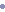  Gelir kaynakları,Sosyal-kültürel çevre değişkenleriTeknolojik çevre değişkenleri Sosyal – kültürel faaliyet alanlarının geniş olması, Okulumuzun	sportif	faaliyetler yönünden çok başarılı olması Okulumuzda	yapılan	seminer etkinliklerinin yeterli derecede olması Okulumuz çevresinin eğitime verdiği önem istenilen düzeyde olması,Bilişim Teknolojileri, Teknoloji kullanımına eğilim,Bilgiye ulaşım imkânlarının artması,Ar-ge ve bilgi teknolojisindeki gelişmeler, Medyanın etkileri,Her sınıfta akıllı tahtanın bulunması,Ders planlarının akıllı tahtanın da işlevsel olarak kullanılmasına yönelik planlanması,Uygulama laboratuvarlarının günümüz teknolojisine uyarlanmasıTEMALARTEMALAR1.TEMA: EĞITIM VE ÖĞRETIME ERIŞIM1.TEMA: EĞITIM VE ÖĞRETIME ERIŞIM1.Okul öncesi eğitimde devam/devamsızlık bilincini geliştirmek2.Özel eğitime ihtiyaç duyan bireylerin kendilerine uygun eğitime erişiminin arttırması3.Öğrenciler ile ilgili velilere gerçekçi ve sık geri dönütler vererek, okul-veli etkileşiminin artırılması4.Yetenekli öğrencilerin tespit edilerek yeteneklerinin geliştirilmesi2.TEMA: EĞİTİM ÖĞRETİMDE KALİTE2.TEMA: EĞİTİM ÖĞRETİMDE KALİTE1.Eğitim öğretim sürecinde bilimsel, sanatsal, sportif ve kültürel faaliyetlere katılan öğrenci sayısının arttırılma2.Eğitimde bilgi ve iletişim teknolojilerinin kullanma oranın arttırılması3.Yabancı dil yeterliliğinin arttırılması4.Kitap okuma oranının arttırılması5.Öğrencilerin sosyal etklinlik faaliyetlerinin (uzman konuk, gezi, eğitim fuarları, yazar etkinlikleri vb.) arttırılması6.Öğrencilerin akdemik başarılarının arttırılması7.3.TEMA: KURUMSAL KAPASİTE3.TEMA: KURUMSAL KAPASİTE1.Kurumsal aidiyet duygusunun arttırılması2.İnsan kaynaklarının mesleki yetkinliklerinin geliştirilmesi3.Çalışma ortamlarının iş motivasyonunu sağlayacak biçimde düzenlenmesi4.Hizmet içi eğitim kalitesinin arttırılması5.Okul Aile Birliği çalışmalarının etkin bir şekilde devam ettirilmesi6.Kurumsal yönetimden memnun olan paydaş oranının arttırılması7.Kurumsal iletişimden memnun olan paydaş oranının arttırılması9.Diğer kurum ve kuruluşlarla iş birliğinin arttırılması10.Okul ve iş güvenliğini arttırmaya yönelik çalışmaların devam ettirilmesi11.Kurum içinde spor salonu, konferans salonu, kütüphane, drama, satranç, bilişim, resim vb. atöleyelerden yararlanma imkanının arttırılmasıNoPERFORMANSGÖSTERGESİMevcutMevcutHEDEFHEDEFHEDEFHEDEFHEDEFHEDEFNoPERFORMANSGÖSTERGESİ2023202420242025202620272028PG.1.1.aKayıt bölgesindeki öğrencilerden okula kayıt yaptıranların oranı (%)%98%99%99%100%100%100%100PG.1.1.bİlkokul birinci sınıf öğrencilerinden en az bir yıl okul öncesi eğitim almış olanların oranı (%)(ilkokul)%96%97%97%99%100%100%100PG.1.1.c.Okula yeni başlayan öğrencilerden oryantasyon eğitimine katılanların oranı (%)%60%85%85%90%100%100%100PG.1.1.d.Bir eğitim ve öğretim döneminde 20 gün ve üzeri devamsızlık yapan öğrenci oranı (%)%0,5%0%0%0%0%0%0PG.1.1.e.Bir eğitim ve öğretim döneminde 20 gün ve üzeri devamsızlık yapan yabancı öğrenci oranı (%)%0%0%0%0%0%0%0PG.1.1.f.Okulun özel eğitime ihtiyaç duyan bireylerin kullanımına uygunluğu (0-1)1111111NoEylem İfadesiEylem SorumlusuEylem Tarihi1.1.1.Kayıt bölgesinde yer alan öğrencilerin tespiti çalışması yapılacaktır.Okul Stratejik Plan Ekibi01 Eylül-20 Eylül1.1.2Devamsızlık yapan öğrencilerin tespiti ve erken uyarı sistemi için çalışmalar yapılacaktır.Müdür Yardımcısı 01 Eylül-20 Eylül1.1.3Devamsızlık yapan öğrencilerin velileri ile özel aylık  toplantı ve görüşmeler yapılacaktır.Müdür YardımcısıHer ayın son haftasıNoPERFORMANSGÖSTERGESİMevcutHEDEFHEDEFHEDEFHEDEFHEDEFNoPERFORMANSGÖSTERGESİ202320242025202620272028PG.2.1.aOkul/ kurumda etkinliklerekatılanöğrencisayısı808085909090PG.2.1.bÖğrencilerin yılsonu başarı puanı ortalamaları708083889090PG.2.1.c.Öğrenci başına okunan kitap sayısı162230323640PG.2.1.d.Çocuklara şiddet ve çocuk istismarını önlemeyeYönelik yapılan etkinlik sayısı346789PG.2.1.e.Madde bağımlılığı ve zararlı alışkanlar konusundaYapılan faaliyet sayısı346789PG.2.1.f.Sağlıklı ve dengeli beslenme ile ilgili verilenEğitime katılan öğrenci sayısı506080909090PG.2.1.g.Ders dışı egzersiz çalışmalarına katılan öğrencisayısı(%)122030405050PG.2.1.h.Trafik güvenliği ile ilgili açılan eğitime katılanÖğrenci sayısı808080859090PG.2.1.ı.Çevre bilincinin artırılması çerçevesinde yapılanEtkinliklere katılan öğrenci sayısı506080859090PG.2.1.i.İlk yardım bilinci konularında açılan eğitim sayısı122222PG.2.1.k.RAM’dan yararlanan öğrencis ayısı221000PG.2.1.l.Kaynaştırma yoluyla eğitim alan öğrenci sayısı210000NoEylemİfadesiEylemSorumlusuEylemTarihi2.1.1.Eğitimin her kademesinde gerçekleştirilen sosyal, sanatsal ve sportiffaaliyetler ve bu faaliyetlere katılan öğrenci sayısı artırılacaktırTÜM PAYDAŞLAREĞİTİM SÜRESİNCE2.1.2Okul sağlığı ve hijyen konularında öğrencilerin,  aileleri  veÇalışanların bilinçlendirilmesine yönelik faaliyetler yapılacaktır. Okulumuzun bu konulara ilişkin değerlendirmelere  (okulum temiz vb.) katılmaları desteklenecektirİDARE VE ÖĞRETMENLEREĞİTİM SÜRESİNCE2.1.3Eğitim Bilişim Ağının (EBA) öğrenci, öğretmen ve ilgili bireyler tarafından kullanımını artırmak amacıyla tanıtım faaliyetleri gerçekleştirilecek ve EBA’nın etkin kullanımının sağlanması için öğretmenlere hizmet içi eğitimler  verilecektir.TÜM PAYDAŞLARSENE BAŞI MESLEKİ ÇALIŞMALARNoPERFORMANSGÖSTERGESİMevcutHEDEFHEDEFHEDEFHEDEFHEDEFNoPERFORMANSGÖSTERGESİ202320242025202620272028PG.3.1.aNorm kadro doluluk  oranı%100%100%100%100%100%100PG.3.2.bÖğretmen başına yıllık mahalli hizmet içi eğitimsüresi (saat)345678PG.3.3.c.Mahalli HİE’ye katılan yönetici, öğretmen vePersonel sayısı456789PG.3.1.DBaşarı belgesi verilen personel sayısı011122PG.3.1.eÜstün başarı belgesi verilen personel sayısı000111PG.3.1.fÖdül alan personel sayısı001111PG.3.1.gÖğretmen başına düşen öğrenci sayısı151625252525PG.3.1.hAsil yönetici sayısının toplam yönetici sayısınaoranı%100%100%100%100%100%100NoEylemİfadesiEylemSorumlusuEylemTarihi1.1.1.Yönetici, öğretmen  ve diğer personellerin kişisel ve mesleki gelişimi için, yıllık merkezi ve yamahalli hizmet içi eğitim faaliyetlerinden en az birine katılımı sağlanacaktır.OKUL İDARESİEĞİTİM SÜRESİNCE1.1.2Bilgi birikimi ve tecrübe paylaşımını artırmak amacıyla kurum/kuruluş ve STK’larla insan kaynaklarını geliştirilmesi kapsamında yapılan ortak faaliyetlere katılımcı sayısı artırılacaktır.OKUL İDARESİEĞİTİM SÜRESİNCE1.1.3Başarılı yönetici ve öğretmenlerin ödüllendirilmesi sağlanacaktırOKUL İDARESİDÖNEM SONUNDA1.1.4İl genelindeki öğretmen zümre toplantılarına okul yöneticilerinden birinin katılımı sağlanacak, alınan kararlar diğer öğretmenlerin gelişimine katkı sağlamak amacıyla okul/kurumların web sayfalarında yayınlanacaktır.OKUL İDARESİDÖNEM BAŞINDA